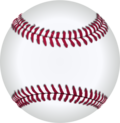 2018 Dowling Catholic Winter Baseball Clinic
Dowling Catholic High School Baseball Program will host their annual

Winter Baseball ClinicJoin us for three hours of excellent instruction provided by the Dowling Catholic Baseball Staff and Players
on Hitting, Pitching, Catching, and FieldingOpen to all Grades 3rd - 8th 

This clinic will take place in Dowling's main gym on Saturday, March 3rd

Clinic Times: 9:00 AM - 11:00 AM 3rd- 5th grades11:30 AM - 1:30 PM 6th - 8th grades

Cost: $40.00includes a t-shirt